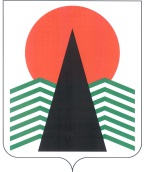 АДМИНИСТРАЦИЯ  НЕФТЕЮГАНСКОГО  РАЙОНАпостановлениег.НефтеюганскО внесении изменений в постановление администрации Нефтеюганского района 
от 01.02.2016 № 127-па «О межведомственной комиссии по выявлению собственников и нанимателей жилых и нежилых помещений, сдающих их в аренду, 
и легализации доходов от сдачи в аренду имущества»	В соответствии с Федеральным законом от 06.10.2003 № 131-ФЗ «Об общих принципах организации деятельности местного самоуправления в Российской Федерации», Гражданским кодексом Российской Федерации, Налоговым кодексом Российской Федерации, в целях организации работы межведомственной комиссии 
п о с т а н о в л я ю:Внести изменения в приложение № 1 к постановлению администрации Нефтеюганского района от 01.02.2016 № 127-па «О межведомственной комиссии 
по выявлению собственников и нанимателей жилых и нежилых помещений, сдающих их в аренду, и легализации доходов от сдачи в аренду имущества», изложив 
пункты 4.2 и 4.3 раздела 4 в следующей редакции:	«4.2. Заседания Межведомственной комиссии проводятся по мере необходимости, но не реже одного раза в полугодие. Заседания считаются правомочными, если на них присутствует более половины от общего числа членов Межведомственной комиссии.	 4.3. По решению председателя, а в случае его отсутствия – заместителя председателя, Межведомственная комиссия может рассматривать вопросы посредством проведения заочного опроса. В этом случае решение принимается путем заочного голосования не менее половины от общего числа членов Межведомственной комиссии простым большинством голосов. Заочное голосование оформляется опросным листом.	В случаях принятия решений по результатам заочного голосования, оформленного опросным листом, датой решения является дата подписания опросного листа председателем Межведомственной комиссии, а в случае его отсутствия – заместителем председателя Межведомственной комиссии.».Настоящее постановление подлежит размещению на официальном сайте органов местного самоуправления Нефтеюганского района.Контроль за выполнением постановления осуществляю лично.Глава района 					 		Г.В.Лапковская01.02.2019№ 203-па№ 203-па